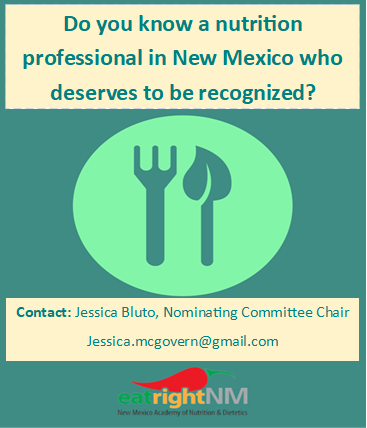 Description of Awards:Outstanding Dietitian of the Year These members have made distinguished contributions to advancing the profession of RD and RDN on a community, statewide or national level.Recognized Young Dietitian of the YearMembers are 35 years of age or younger and have demonstrated leadership qualities and performance in areas relating to the profession.Emerging Dietetic LeaderMembers are selected because they are at the beginning of their dietetics career (at or under five years) regardless of their age. Their competence, professional activities and promotion of nutrition and dietetics is recognized by the affiliate.Outstanding Dietetic Educator/PreceptorMembers are selected to recognize their exceptional teaching, mentoring, and leadership as faculty and/or preceptors in dietetics education programs which are accredited by the ACEND (Accreditation Council for Education in Nutrition and Dietetics).Outstanding Dietetic Technician, RegisteredMembers are recognized for their professional contribution to the field of nutrition in their employment or volunteer activities in the clinical nutrition and food service management areas.Chili Pepper AwardThis award is to recognize a person who is not a dietitian but is exceptional in their dedication to promoting nutrition and health for the people in our state and is supportive of the profession of dietetics.Please note that there is an archive of most of the awards since the year 2000.  We invite you to nominate colleagues or yourself.  The Nominating Committee will advise you if that person has received that specific award in the past.    Award is a wall hanging which will be presented at either the educational or annual meeting.  The Academy publishes the names of the award selectees in the September issue of the Journal of the AND.  The NMAND will post award recipients also on its website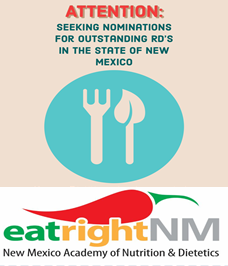 WHY DO YOU BELIEVE THAT YOUR NOMINEE DESERVES THIS AWARD? (Please describe a brief description below)